Curriculum Vitae 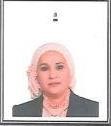 Name: Sahar Hur  Majeed                                                                                                              Date of Birth: 20/10/1974 Marital Status: Married Number of Children: 3    Religion: Muslim Major: Physical Education and Sport Science  Occupation: Faulty Teaching Member  Degree: PhD Title: Assistant Lecturer  Work Address: College of Physical Education and Sport Science  for Women Mobile:  E-mail: saharmajeed2018@gmail.com First: Academic Qualifications Second: Career Grades  Third: University Teaching  Fourth: Syllabus taught by Me  Fifth:  (Theses and dissertations) supervised by me  Sixth: Conferences and Seminars I participated in   Seventh:  Other Scientific Activities Ninth: Research Projects in the Field of Environment and Community Service or Education Improvement Ninth: Letters of Thanks, Awards and Certificates of Appreciation Books:Degree University College Date Bachelor Baghdad College of Physical Education for Women 1995-1996 Master Diyala College of Teachers 2001-2002 PhD Diyala College of Basic Education 2012-2013 No. Occupation Entity Period (from- to) 1 2 3 4 No. Entity (Institute/ College) University Period (from-to) 1 College of Physical Education and Sport Science University of Diyala 2002-2017 2 College of Education for Women and Department of Kindergarten Iraqi University 2017-2018 No. Department Subject Year 1 Sports Team Basketball 2002-2017 2 Motor Learning 2016 3 Communication Disorder 2018 4 5 6 No. Name of Thesis/ Dissertation Department Year 1 THE EFFECT OF EXERCISES WITH THE USE OF CONSTRUCTIVE TEACHING IN MASTERING SOME OF THE DEFENSE SKILLS IN BASKETBALL FOR THE STUDENTS OF COLLEGE OF PHYSICAL EDUCATION AND SPORT SCIENCE Postgraduates 2017 2 THE EFFECT A CURRICULUM WITH THE USE OF HELPFUL TOOLS IN THE DEVELOPMENT OF SOME OF THE HARMONIC CAPACITY FOR SLOW LEARNING STUDENTS Postgraduates 2017 No. Title Year venue Type 1 Domestic Violence and its Relationship to the Academic Achievement  for the College of Education  Students' Guardians 2016 University of Halabja, Sulaymaniyah, Iraq Conference 2 The effect of Competitive Small Games in the Development of Some of the Basic Skills in Mini Basketball 2016 Eleventh International Scientific Conference of College of Sport Education, Conference Jordanian University, Second Volume 3 The Effect of Collective Competitiveness in the Development of  Positive Thinking and Some of the Basic Skills in Basketball 2017 The Sixth International Scientific Conference for Sport and its Practical and Scientific Applications Al-Basra Conference 4 The Effect of Planned Exercises in the Play Method For Those with Cognitive Mode (Flexibility –Rigidity) in Learning Some of the Basketball  Basic Skills 2018 First International Scientific Conference of the College of Physical Education and Sport Science Diyala Conference Inside College Outside College No Research Title Place of Publication Year 1 The Effect of a Curriculum in the Development of the Students  Perceptual Motor Skills and IQ Diyala Sport Journal, College of Physical Education, University of Diyala, First Volume, 4th  Issue 2004 2 The effect of Two Helpful tools And various Balls in the Development of the Basic Skills of Basketball Youth Teams Al-Fatih Journal, 41th  Issue Iraq, Diyala, Al-Fatih Journal College of Basic Education 2009 3 The effect of Combined Exercises in the Development of Some of the Basic Skills of the Basketball Youth Team Al-Fatih Journal, 40th  Issue Iraq, Diyala, Al-Fatih Journal College of Basic Education 2009 4 The Effect of Combined Exercises in the development of mental skills of the basketball youth team Volume 22, 1st  Issue Iraq, Baghdad College of Sport Education Journal, University of Baghdad 2009 5 Several Helpful Tools and Their Effect on the Development of Side Shooting and Direction-Change Dribbling Skills in Basketball 4th  Issue, January Iraq, Diyala Sport Science Journal, College of Sport Education, University of Diyala 2013 6 The Effectiveness of Special Small Games in the Development of  Mini Basketball Players Physical Abilities 45th  Issue, College of Al-Basra Sport Education Studies and Researches Journal 2015 7 The Influence of the Use of Competitive Style(Collective and Comparative) in the The Swedish Journal of Scientific Research 2015 development of some of the defense skills of Swedish basketball ISSN: 2001-9211. Vol 2015, 6th Issue 8 The Influence of Planned approaches in the development of the defense skills in basketball First Issue 2013, Iraq, diyala Sport Science Journal 2013 9 Focus attention and motor sense and their relationship to the shooting accuracy below the basket 53rd Issue Iraq, Diyala Al-Fatih Journal 2013 10 The influence of plyometric Training in the deveolpemnt ofsome of the physical Abilites of youth team basketball The Swedish Journal of Scientific Resecrh ISSN 2001-9211 Sweden, European Journal for Sport Science Technology 2015 11 He effect of Coenzyme Q 10 intake along the special training in the development if functional variables of the disables basketball players JGPT V (10) (6-7) Special Issue August 2018 Upcoming Regular Issues of Journal of Global 2018 12 The effect of Special Exercises in the Fast Learning Mode Based on Sensory Form in Learning Shifting and Dribbling Skills in Basketball Fourth Volume 4th Issue Iraq, Karbala, Karbala Journal for Sport Science  Education 2018 13 The Percentage of Contribution of the physical-Motor Intelligence in combined defense skills accuracy of Basketball Clubs in Baghdad 2018 14 Kinetic Games and Their Impact on the development of some Adaptive Abilities and Behavioral Psychological Compatibility of Students with Slow Learning Scopus coverage years 2010 to present ISSN: 0975-8542 2018 The Effect of Special Exercises for those with (Cognitive Concentration) in the Development of Motor Satisfaction and Learning Some Types of Scoring Basketball For Students Jounal of Global Pharma Scopus JPHRD Citation SCOR ISSN-0976-245 print ISSN-0976-5506 Electronic Volime 10, November 5 2019 no Letters of Thanks, Awards or Certificates of Appreciation Awarding entity  Year  1 Many 	letter 	of 	thanks 	and certificates of appreciation  